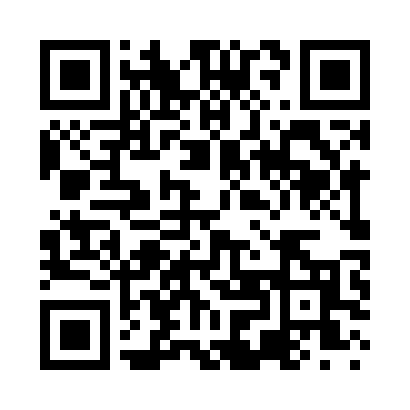 Prayer times for Kingbee, Missouri, USAMon 1 Jul 2024 - Wed 31 Jul 2024High Latitude Method: Angle Based RulePrayer Calculation Method: Islamic Society of North AmericaAsar Calculation Method: ShafiPrayer times provided by https://www.salahtimes.comDateDayFajrSunriseDhuhrAsrMaghribIsha1Mon4:195:481:074:588:259:542Tue4:205:481:074:588:259:543Wed4:205:491:074:588:259:544Thu4:215:491:074:588:259:535Fri4:225:501:074:598:259:536Sat4:225:501:084:598:259:537Sun4:235:511:084:598:249:528Mon4:245:521:084:598:249:529Tue4:255:521:084:598:249:5110Wed4:255:531:084:598:239:5111Thu4:265:531:084:598:239:5012Fri4:275:541:084:598:229:4913Sat4:285:551:094:598:229:4914Sun4:295:551:094:598:229:4815Mon4:305:561:094:598:219:4716Tue4:315:571:094:598:219:4617Wed4:325:581:094:598:209:4618Thu4:335:581:094:598:199:4519Fri4:345:591:094:598:199:4420Sat4:356:001:094:598:189:4321Sun4:366:001:094:598:189:4222Mon4:376:011:094:598:179:4123Tue4:386:021:094:598:169:4024Wed4:396:031:094:598:159:3925Thu4:406:031:094:598:159:3826Fri4:416:041:094:598:149:3727Sat4:426:051:094:588:139:3628Sun4:436:061:094:588:129:3529Mon4:446:071:094:588:119:3330Tue4:456:071:094:588:109:3231Wed4:466:081:094:588:099:31